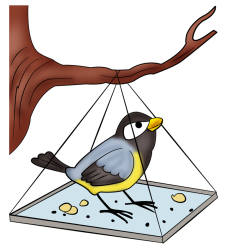 Тема «Зимующие птицы».Для расширения лексического запаса родителям рекомендуется:рассмотреть на картинках изображения различных видов зимующих птиц;объяснить детям, что зимующих птиц нужно подкармливать;совместно с ребенком сделать кормушку и повесить ее в парке;объяснить особенности образа жизни и внешнего вида зимующих птиц;составить описательный рассказ о птице.Игра: « Скажи одним словом».                                                 Цель. Научить образовывать сложные прилагательные (слова-признаки). Материал. Картинки с изображением зимующих птиц.  Ход игры.  Взрослый предлагает посмотреть на картинки, прослушать начало предложения и закончить предложение нужным словом.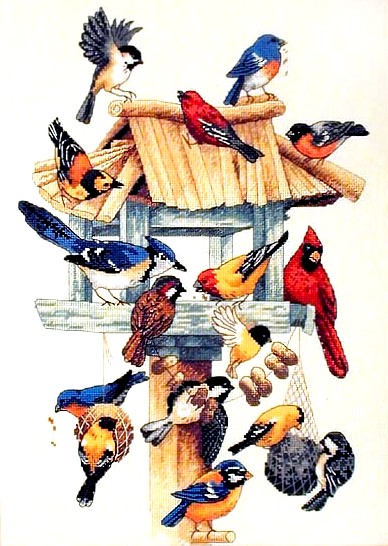 У сороки белые бока, поэтому ее называют… (белобокая).У сороки длинный хвост, поэтому ее называют…(длиннохвостая).У синицы грудка желтая, поэтому ее называют …(желтогрудая).У вороны черные крылья, поэтому ее называют… (чернокрылая)). У дятла длинный клюв, поэтому его называют … (длинноклювый).Игра: «Сравни птиц с людьми и животными»? Цель. Закрепить отличия птиц от людей и животных. Ход игры. Взрослый начинает предложение, а ребенок должен продолжить. 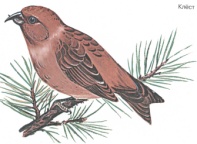 У человека – дети, а у птицы - … птенцы.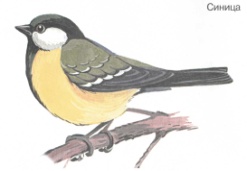 У человека – нос, а у птицы - … (клюв).У животных – шерсть, а у птиц - … (перья). 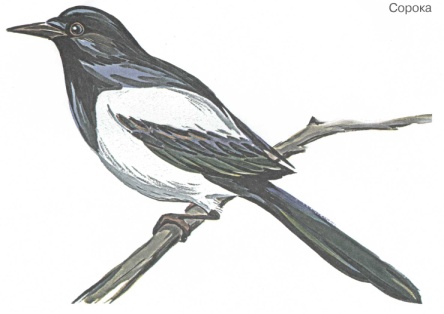 У кошки – лапы, а у птицы – … (лапки).Отгадай загадки. 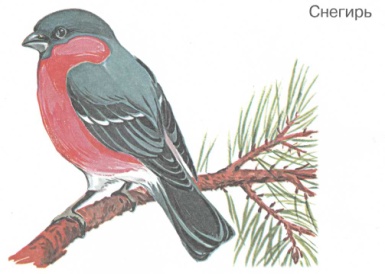 Чернокрылый, красногрудый,И зимой найдет приют. Не боится он простуды –С первым снегом тут как тут. (Снегирь)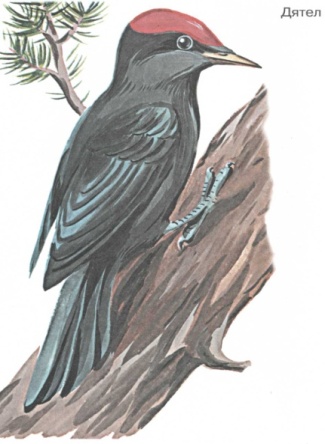 Все время стучит, деревья долбит,Но их не калечит, а только лечит. (Дятел).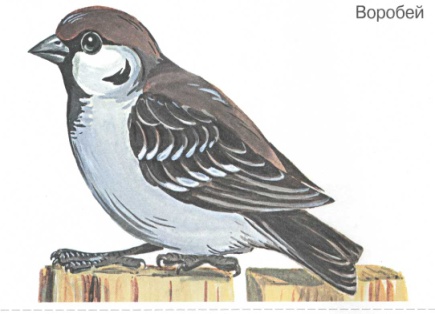 Озорной мальчишкаВ сером пальтишкеПо двору шныряет,Крошки собирает. (Воробей)Упражнение «Кто как голос подает?» Закончи предложение.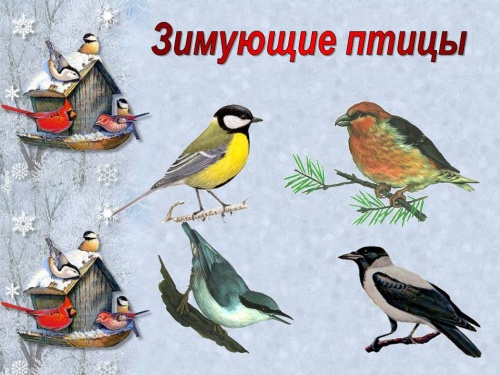 Голубь – воркуетВорона - … (каркает)Сорока - …. (стрекочет)Воробей - … (чирикает).